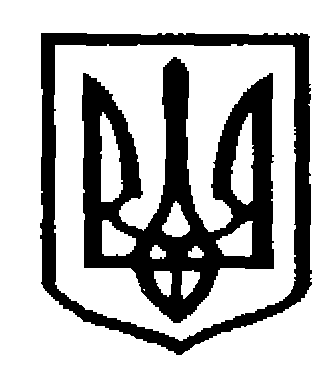 У К Р А Ї Н АЧернiвецька мiська радаУ П Р А В Л І Н Н Я    О С В І Т ИЧервоноармійська, 176 , м.Чернівці, , 58029 тел./факс (0372)  т.3-30-87                                        Е – mail osvitav@gmail.com  Код ЄДРПОУ № 02147345                                                                                Н А К А З         від  30.12.2013р.                                                                     №452                                                        Про встановлення розміру батьківської плати за харчування дітей в дошкільних навчальних  закладах.           Згідно з наказами Міністерства освіти і науки України від 21.11.2002 р. №667 «Про затвердження Порядку встановлення плати для батьків за перебування дітей у державних та комунальних дошкільних та інтернатних навчальних закладах», від 25.07.2005 р.№431 «Про внесення змін до Порядку встановлення плати для батьків за перебування дітей у державних та  комунальних дошкільних та інтернатних навчальних закладах»,з метою забезпечення збалансованого раціону харчування дітей, які виховуються у дошкільних навчальних закладах.НАКАЗУЮ:1.Встановити з 08.01.2014 р. вартість харчування однієї дитини в день в дошкільних навчальних закладах при триразовому харчуванні у розмірі:                                          в групах раннього віку – 8.80грн.                                         у дошкільних групах – 12.80 грн.2. Встановити з 08.01.2014р. батьківську плату за харчування дітей протягом року в розмірі  50% від вартості харчування за день:	                               в групах раннього віку – 4.40 грн.                                         у дошкільних групах –    6.40грн.3. Зменшити  у 2014році  розмір плати за харчування на 50%  для сімей, які мають 3-х і більше дітей до 18 років.4. Звільнити родини  від оплати за харчування: -   які виховують дітей-сиріт та дітей, позбавлених  батьківського  піклування; -  потерпілих від наслідків аварії на Чорнобильській АЕС; -   працівників органів внутрішніх справ, які загинули під час виконання               службових  обов'язків; -  які за рівнем  доходів належать до малозабезпечених.Начальник управління освіти  Чернівецької міської ради                                                       У дошкільному підрозділі триразовий режим харчування дітей.                 Для груп переддошкільного віку:                      Сніданок   -   900                            Обід	-  1200                          Підвечірок   - 1610               Для дошкільних груп:                      Сніданок      850- 900                        Обід  - 1205- 1225                       Підвечірок  -  1615- 1630У 2014/2015 навчальному році від плати за харчування звільнено батьків,  які отримують допомогу відповідно до Закону України «Про державну соціальну допомогу малозабезпеченим сім’ям» на основі довідки про призначення допомоги малозабезпеченим сім’ям та заяви батьків.                  Сорокан Л.Г.  –  молодша група                  Радіонов Д. – середня група «Б»;                  Шпетко Максим – старша група «А»                  Данилюк Н. – старша група «А»                  Цуркан Євген – старша група «А»Цуркан Іванні – переддошкільна група «Б»Шпетко Олександр – переддошкільна група «А»Бабюк Володимир – переддошкільна група «А»Коляса Каріна – позбавлена батьківського піклуванняЗменшено  розмір плати за харчування дітей у дошкільному підрозділі  на 50% батьків у сім’ях яких троє і більше дітей  на основі довідки про склад сім’ї та заяви батьків: Гільчук Діана – переддошкільна група «А»Таневський Богдан – переддошкільна група «А»Смотрова КАріна – переддошкільна група «А»Ляшук Влад – переддошкільна група «А»Колесгик Анна – переддошкільна група «Б»Цуркан Іванна – переддошкільна група «Б»Кульпінська Ніколь – переддошкільна група «Б»Герасим Василь – середня група «А»Лисюк Віталій – середня група «А»Ткачук Артем – середня група «А»Колесник Іван – середня група «А»Олесь Ольга – середня група «Б»Смотрова Олена – середня група «Б»Червінський Назар – середня група «Б»Червінський Микола – середня група «Б»Токарюк Дмитро – старша група «А»Кульпінська Злата – старша група «А»Житар Артем – старша група «А»Плешко Іван – старша група «А»Прокіпчук Вадим – старша група «А»Манукян  Аріна – середня група «Б»Лашкіба Андрій – старша група «Б»Лисюк Валерій – старша група «Б»Смотрова Яна – старша група «Б»  Рада по харчуванню Капустяк Г.П. - директора НВКПавлюк С.А. - вихователя - методистаСавка О.Ю. - медичної сестриСеменюк Е. Б. - голови ПКФельдійчук О. В.- зав. Виробництва В обов'язки ради входить:  - контроль за закладкою продуктів;  - контроль за постачанням продуктів і їх реалізацією;  -  контроль за технологією приготування їжі.Cклад комісії з бракеражу продуктів харчування і продовольчої сировини:Голова комісії: Капустяк Г.П. - директор НВКЧлени комісії:                          Павлюк С.А. - вихователь - методист                           Савка О.Ю. - медична сестра                          Фельдійчук О.В. – зав. виробництва